Parent Update 8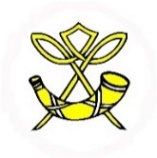 Changes to Remote Learning from 15 March 2021  Your child will now have information about their return to school as part of our blended learning.All students will now be in school at some point between now and our Easter break.  In line with government guidelines we have prioritised the senior phase but teachers will still be delivering remote learning for all S1 to S3 students.  Please note - all teaching and support staff are now back in school.  This means there will be changes to the Live Lessons we can offer (see revised timetable below) and students should be aware that teachers will not be in a position to instantly respond to queries via Google Classroom as they will be teaching classes in school.The tables below reflect the days when departments will post work on Google Classroom.  Students should be reminded of the following;Students should be checking all Google Classrooms for updates and deadlines.  Students are reminded to regularly check the stream on each Google Classroom; this is where staff and students will post short messages to one another.  Students should expect different amounts of work from subjects; this will depend on how many times they would usually have this subject during a normal week.The work issued is not necessarily all to be done in one day, students can manage their own workload.  If a student is struggling to manage their workload please raise as a concern with your Key Contact who can put support in place.Remote Learning: Work Issuing TimetableFrom Monday 15 MarchS1S2S3S4/5/6All S4-S6 students are now receiving face to face teaching. We will no longer have set days that subjects will post work on Google Classroom for S4-S6 students; teachers will communicate work expectations when they see students in school whilst still communicating remotely with students via Google Classroom when they are at home.  We are also offering twilight study sessions to S4-S6 as part of our planned Recovery of Attainment – more information to follow.Hollie LyonDepute Head Teacher (Acting)12 March 2021S1-S3 Live Lesson Timetable   15 March – 1 AprilMonday Tuesday Wednesday Thursday Friday Art Social Subjects Maths /NumeracyEnglish & LiteracyScience Music PEPSE ICTMaths/NumHome Economics CDT RMPSModern Languages  In school or catch- up day  Monday Tuesday Wednesday Thursday Friday English & LiteracyScience Music Modern LanguagesSocial Subjects Maths /Num CDT ICTRMPS Home Economics PSE ArtPE Maths/NumIn school or Catch-up DayMonday Tuesday Wednesday Thursday Friday Env. ScienceBiology Computing Science HistoryPhysics MathsArt Chemistry Bus MgtConstructionDesign and ManufacturePractical CookeryRMPSMusic  Music TechnologyGeography English & MediaPhotographyPE Maths Mod LanguagesIn school or Catch-up DayPeriod 18:40-9:30Period 29:30-10:20Period 310:20-11:10Period 411:25-12:15Period 512:15-1:05Period 61:50-2:40Period 72:40-3:30MondayMiss Tavakoli S3Geography Mrs Brandie 1L3 French (from 22nd March)Mrs Brandie  2C3 FrenchMiss Collop Art and Design 3G (12.40)Miss Preedy          S3 Physics (3D and 3H) 14:00Mrs Brandie        1C5 FrenchTuesdayMrs McEvoy 3E SpanishMiss Burrows 3E BiologyMr Hunter/Miss Riddell PE All S2 ClassesMrs McEvoy    1L4 FrenchMiss Burrows 3H Biology2L2 English                Mr LaydonMrs MacFadyen        3H BiologyMiss Collop Art and Design          3F (12.40)M Smith 1C5 EnglishMiss McGurk Biology S3 3CRMPS 3C           Miss Graham WednesdayS Laydon               S3 MediaThursdayMr Beards 1P7  9.00Mr Beards   1P5 9.30       Mr Beards   1P6  10.00Mrs McEvoy   2L2 FrenchMrs Brandie  1C1 FrenchMrs Andrew   1L2 FrenchMr Beards                  S3 Design and Manufacture 11.30S3 English    Mr Laydon S3 English Mr MilligenRMPS 1L2 & 1C5 & 1L4 (2.30pm) Miss GrahamMr Johnstone Geography 3C 13:30Mr Merson   1P3/1P4 2.00pmMr Beards           1P2 2.30Mr Beards           1P1 3.00RMPS 2C5 & 2L4 & 2L2 & 2C1 (3pm) Miss Graham S3 Maths  Miss Hill (when required)Friday - catch up day/ some BGE pupils in school - no live lessons